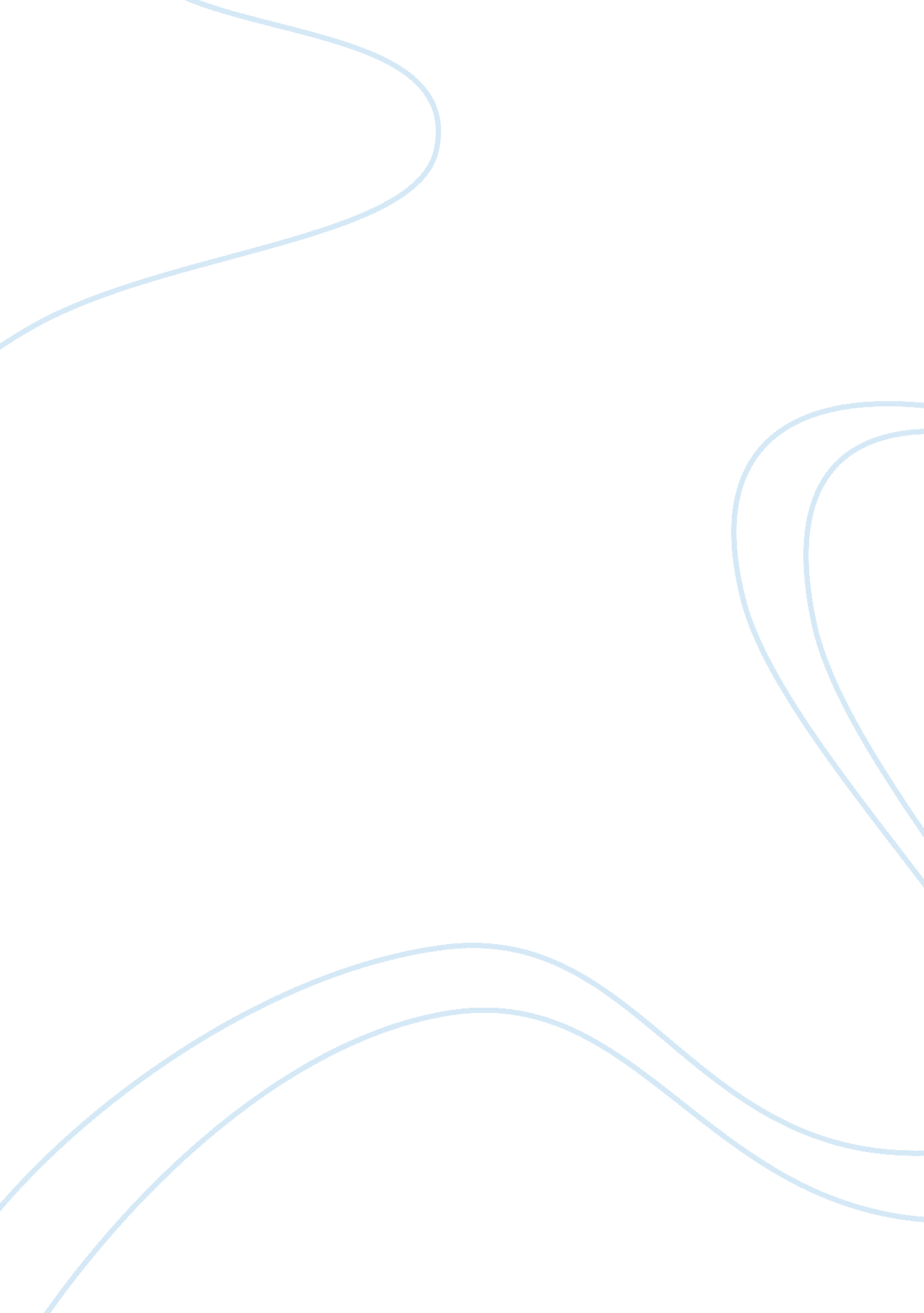 Free the pantheon essay sampleHealth & Medicine, Beauty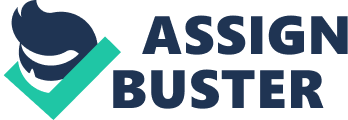 Unlike many buildings erected during the era of Augustus (27BC – 14 AD), including the basilica, the colonnade was the center piece from the front view. An element that contribute towards The Pantheon standing out is the evidence that its design allows for the dorm shape to be visible, even from the front. The beauty of the structure is complemented by numerous details that are visible from inside and outside of the structure. Notably, the building boasts of having magnificent columns that are supported by marble bases, the uniqueness of this part is captured by the historical value of the columns, especially being that they had to be imported from Egypt, a nation that was then under the colony of King Handaria who also commission the building of The Pantheon. Unlike many dorm shaped buildings where the central point of focus is usually on the floor, the planning of The Pantheon allowed for the radial point to be at an elevated point in the structure. The result allowed it to embrace a full circled radial point 
The invention of concrete allowed the designers of buildings, including The Pantheon to explore space and design like never before. The idea of concrete being able to be used continually, supported by wooden frames that could later be removed saw the designers explore numerous shapes and designs. Structural beauty was taken to new heights. The fact that concrete could be molded saw a rise is magnificent designs and decorations in structure from that era, spreading into our present world. Artists are seen to be in a position to fully exploit spaces within building and also explore creativity in the form of sculptures that complement buildings. 